«АТОМ» - путь к успеху»Гимназия №7 четвёртый год реализует проект «АТОМ: Активность, Творчество, Ответственность, Мобильность». На первом общем сборе, 23 ноября 2015 г. произошла встреча учащихся восьмых классов и студентов факультета правового и социально – педагогического образования Пермского Государственного Гуманитарно-Педагогического Университета,  состоялась деловая игра «Проблемное поле», которая позволила проектным группам, выбрать наиболее значимые проблемы не только гимназии, но и социума. В задачу проектных групп, а их 13, входит то, что  за одну неделю им необходимо  разработать социальные проекты, а также защитить их.  И это только 1 этап! Так как проектным группам предстоит не только разработка социальных проектов, но и фрагментарно их реализовать то, работа над проектами в дальнейшем будет продолжена поэтапно. Итак, 2 этап - январь-апрель 2016 года предусматривает  частичную реализацию проекта, а 3 этап - апрель 2016 года включает защиту реализации проекта.Социальное проектирование даёт учащимся возможность соотнести общие представления, полученные в школе, с реальной жизнью общественной жизнью, событиями, происходящими в масштабах микрорайона, города, края, наконец, страны в целом. В ходе разработки и реализации проектов учащиеся активно используют свои знания и умения, отстаивают свои идеи, конструктивно взаимодействуют друг с другом.Очень важно, чтобы участники деятельности проектных групп ощущали полезность своей работы, видели, как их предложения находят свое практическое воплощение.По окончании первого этапа «Атома» будет выявлены 3 самых достойных социальных проектаДавайте пожелаем учащимся и студентам-тренерам успехов в их начинаниях, терпения и творческого энтузиазма! С нетерпением ждем разработанных проектов. 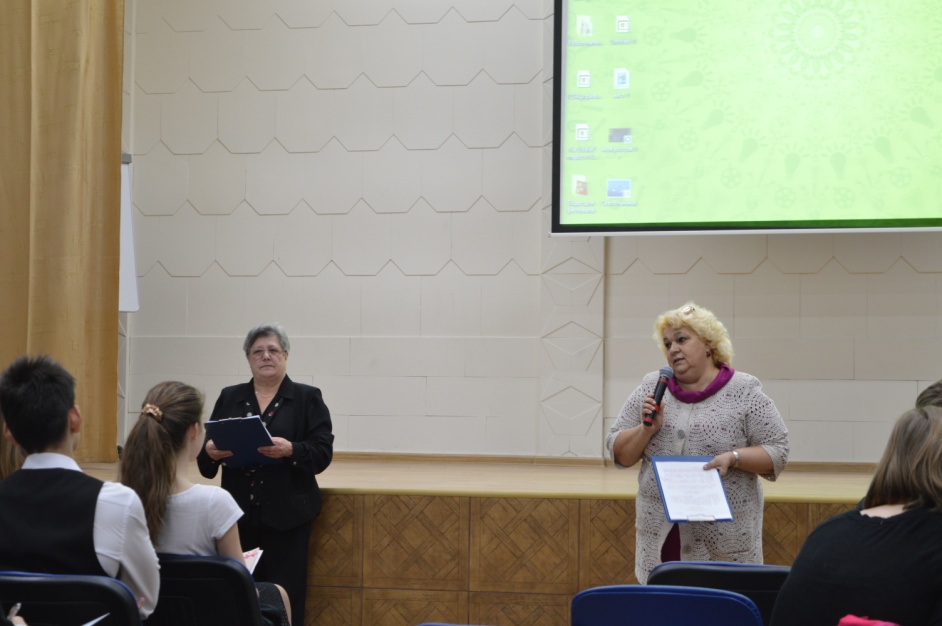 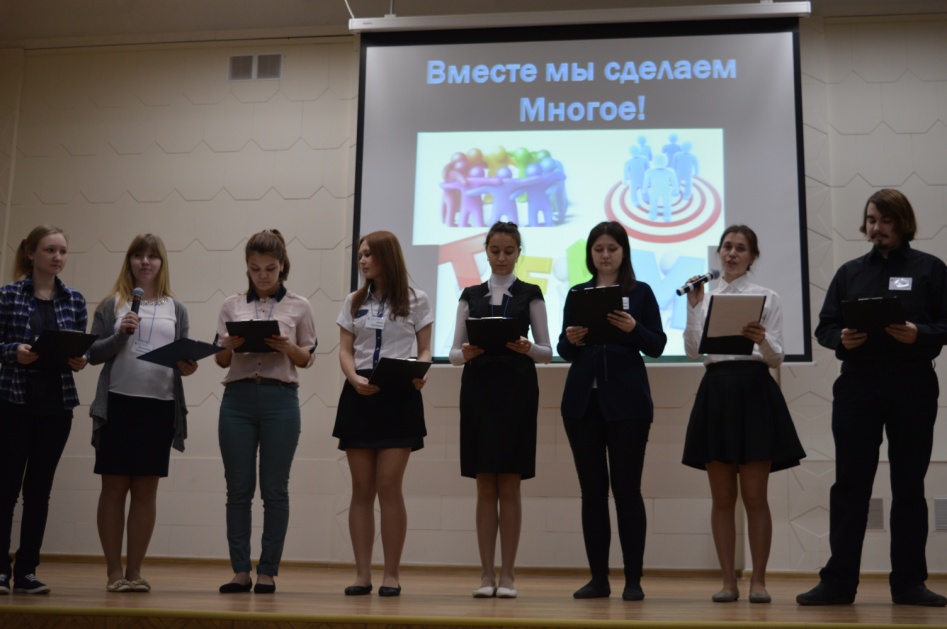 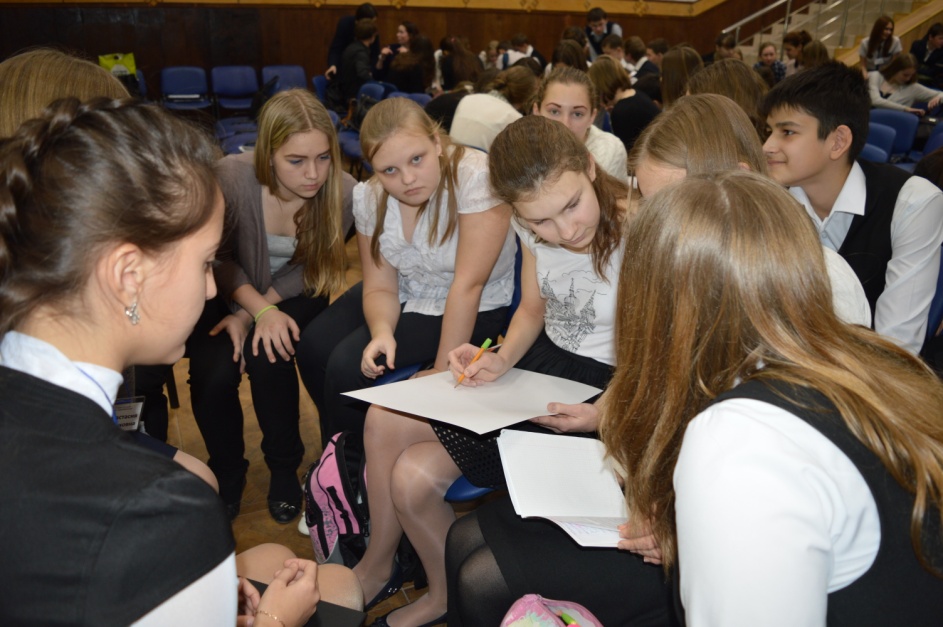 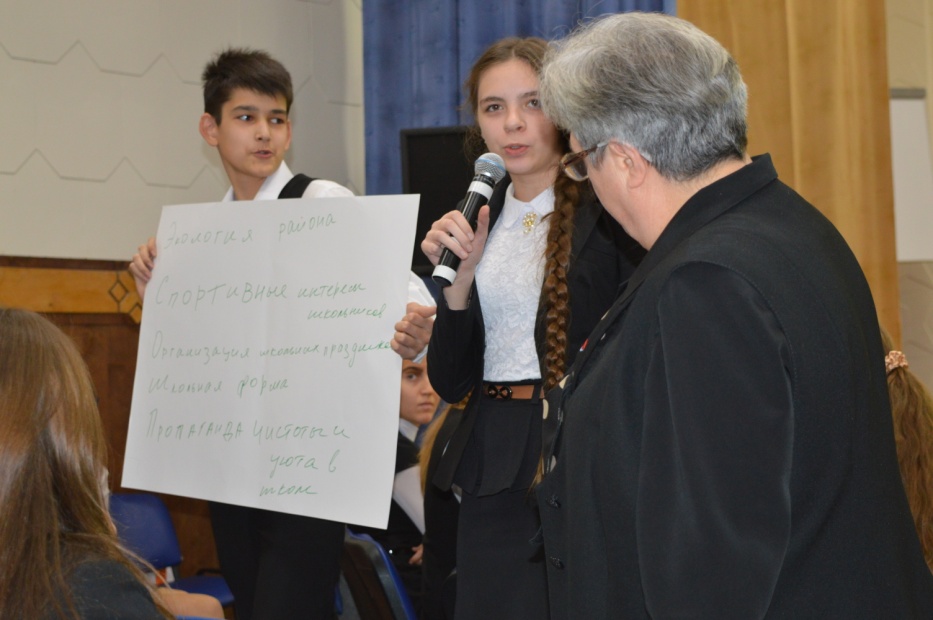 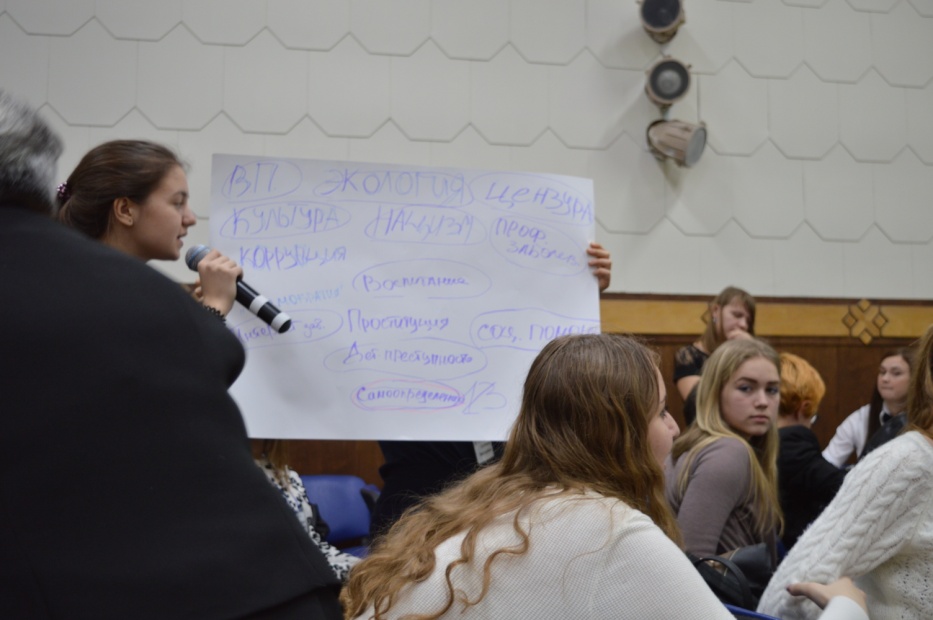 